GGrowers Charge Act 1940Portfolio:Minister for CommerceAgency:Department of Energy, Mines, Industry Regulation and SafetyGrowers Charge Act 19401940/054 (4 & 5 Geo. VI No. 54)30 Dec 194030 Dec 1940Decimal Currency Act 19651965/11321 Dec 1965Act other than s. 4‑9: 21 Dec 1965 (see s. 2(1)); s. 4‑9: 14 Feb 1966 (see s. 2(2))Sentencing (Consequential Provisions) Act 1995 s. 1471995/07816 Jan 19964 Nov 1996 (see s. 2 and Gazette 25 Oct 1996 p. 5632)Sentencing Legislation Amendment and Repeal Act 2003 s. 692003/0509 Jul 200315 May 2004 (see s. 2 and Gazette 14 May 2004 p. 1445)Reprint 1 as at 22 Jun 2007 Reprint 1 as at 22 Jun 2007 Reprint 1 as at 22 Jun 2007 Reprint 1 as at 22 Jun 2007 Personal Property Securities (Consequential Repeals and Amendments) Act 2011 Pt. 4 Div. 52011/0424 Oct 201130 Jan 2012 (see s. 2(c) & Cwlth Legislative Instrument No. F2011L02397 cl. 5 registered 21 Nov 2011)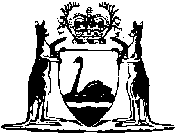 